      ΕΛΛΗΝΙΚΗ ΔΗΜΟΚΡΑΤΙΑ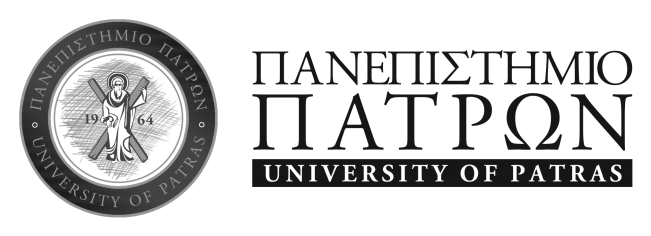 ΠΡΟΓΡΑΜΜΑ ΜΕΤΑΠΤΥΧΙΑΚΩΝ ΣΠΟΥΔΩΝ«ΤΟ ΑΡΧΑΙΟ ΕΛΛΗΝΙΚΟ ΘΕΑΤΡΟ ΚΑΙ Η ΠΡΟΣΛΗΨΗ ΤΟΥ»ΑΝΑΚΟΙΝΩΣΗΕνημερώνονται οι υποψήφιοι ότι η εξέταση στην ξένη γλώσσα (μόνον για όσους δεν διαθέτουν τους απαιτούμενους τίτλους σπουδών) θα πραγματοποιηθεί την Τρίτη 21/9/2021 στις 12.00 στην αίθουσα Β1 του ΤΘΣ.Η γραπτή εξέταση για την εισαγωγή στο Πρόγραμμα Μεταπτυχιακών Σπουδών του Τμήματος θα πραγματοποιηθεί την Πέμπτη 23/9/2021 στις 14:00 στην αίθουσα Β1 του ΤΘΣ. Στην προφορική συνέντευξη θα προσκληθούν (με νεότερη ανακοίνωση) μόνον όσοι έχουν όλα τα τυπικά προσόντα και έχουν επιτύχει στην γραπτή εξέταση. Η διεξαγωγή των εξετάσεων θα πραγματοποιηθεί με αναλογική εφαρμογή των μέτρων πρόληψης και προστασίας του άρθρου 20 της ΚΥΑ 69543/31-10-2020 (ΦΕΚ 4810/31-10-2020 τ.Β΄). Η είσοδος στις εξετάσεις επιτρέπεται όπως ορίζεται ειδικότερα την Υ.Α. 94102/Ζ1/29-7-2021 (ΦΕΚ 3843/30-7-2021 τ. Β΄).Οι υποψήφιοι οφείλουν να φορούν μη ιατρική μάσκα σε όλη τη διάρκεια της παρουσίας τους στους χώρους του Τμήματος, τόσο εσωτερικούς όσο και εξωτερικούς. Επίσης πρέπει να τηρείται η μέγιστη δυνατή απόσταση και σε καμία περίπτωση μικρότερη του 1,5 μέτρου.Για την είσοδο των υποψηφίων στις αίθουσες των εξετάσεων απαιτείται: α) είτε πιστοποιητικό εμβολιασμού β) είτε πιστοποιητικό νόσησης γ) είτε βεβαίωση διενέργειας αυτοδιαγνωστικού ελέγχου (self test) έως και είκοσι τέσσερις (24) ώρες πριν από την εξέταση δ)  είτε βεβαίωση διενέργειας άλλου τύπου ελέγχου (rapid test ή PCR test) έως και σαράντα οκτώ (48) ώρες πριν από την εξέταση. Η δαπάνη για τον αυτοδιαγνωστικό  ή τον διαγνωστικό έλεγχο βαρύνει τον εξεταζόμενο. Όμοια υποχρέωση υφίσταται για τα ΑΕΙ όσον αφορά το κάθε είδους προσωπικού που απασχολείται με φυσική παρουσία κατά τη διενέργεια των εξετάσεων.                                                       Από τη Γραμματεία του Τμήματος                                                                                                     Πάτρα 17-9-2021ΣΧΟΛΗ ΑΝΘΡΩΠΙΣΤΙΚΩΝ ΚΑΙ ΚΟΙΝΩΝΙΚΩΝ ΕΠΙΣΤΗΜΩΝ ΤΜΗΜΑ ΘΕΑΤΡΙΚΩΝ ΣΠΟΥΔΩΝΤηλ.: 2610 962906, 962908E-mail: theatrical-studies@upatras.gr www.theaterst.upatras.gr